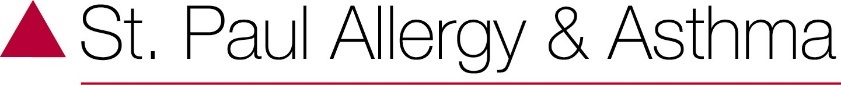 PATIENT NAME: _____________________________________		(PREFERRED NAME): _____________________DATE OF BIRTH: _____________________________________		TODAY’S DATE:__________________________==================================================================================================Primary Care Provider (Name/Clinic):		____________________________________________________Referred by (Name/Clinic): 			 ____________________________________________________Can we send a letter back to your primary/referring provider(s)?	☐ YES	☐ NOHow did you hear about our practice? ☐ Doctor/healthcare provider 	☐ Recommended by family member/friend		☐ Insurance search☐ Google/online search		☐ Local magazine ________________________		☐ Drive-by sighting	☐ Other ____________________________________________________	What are your primary goals for this visit/questions you have for your doctor? 	☐ ________________________________________________________________________________________________☐ ________________________________________________________________________________________________☐ ________________________________________________________________________________________________☐ ________________________________________________________________________________________________PLEASE CHECK THE SYMPTOMS YOU ARE CURRENTLY/VERY RECENTLY EXPERIENCING:GENERAL:			EYES:				EARS/NOSE/SINUSES/THROAT:☐ Fatigue			☐ Itchy				☐ Stuffy nose			☐ Poor sense of smell☐ Fever			☐ Watery			☐ Runny nose			☐ Nosebleeds☐ Difficulty sleeping		☐ Red				☐ Sneezing			☐ Ear pain/fullness☐ Anxiety			☐ Puffy				☐ Itchy nose			☐ Snoring☐ Depression			☐ Vision changes		☐ Post-nasal drainage		☐ Sore throat☐ Facial pressure		☐ Itchy throatLUNGS:				HEART/BLOOD VESSELS:	GI TRACT:			SKIN:	☐ Chest tightness		☐ Chest pain			☐ Stomach pain		☐ Eczema☐ Cough			☐ High blood pressure		☐ Diarrhea			☐ Hives☐ Shortness of breath		☐ Irregular heartbeat		☐ Difficulty swallowing		☐ Itching☐ Sputum/phlegm		☐ Swelling in hands/feet	☐ Heartburn			☐ Swelling☐ Wheezing			☐ Color changes of skin		☐ Weight loss MUSCLES/BONES:		ENDOCRINE:			BLOOD:				NERVOUS SYSTEM:☐ Joint pain			☐ Dry mouth			☐ Swollen glands/nodes	☐ Dizziness☐ Joint redness			☐ Cold intolerance		☐ Anemia			☐ Headache☐ Joint swelling			☐ Hot flashes			☐ Easy bruising			☐ Pain												☐ Tingling/numbnessLOCAL PHARMACY:						MAIL-ORDER PHARMACY:Name: ________________________________________		Name: _______________________________________City: _________________________________________		Cross-streets: __________________________________=================================================================================================PAST MEDICAL HISTORY:Check all that apply: ☐ Seasonal allergies 			☐ Pet allergies				☐ Asthma/coughing/wheezing☐ Spring				☐ Dogs					☐ With illness☐ Summer				☐ Cats					☐ With exercise☐ Fall					☐ Rabbits				☐ With allergy symptoms☐ Winter				☐ Other ____________			☐ With cold/humid air☐ All year symptoms			☐ Other____________			☐ Around smoke/irritants☐ Hives								☐ Eczema☐ With heat exposure						☐ In the winter/cold exposure	☐ With cold exposure						☐ In the summer/heat exposure	☐ With pressure						☐ With exposure to chlorine	☐ With friction/vibration					☐ Due to foods __________________________	☐ Due to medications _____________________		☐ Due to environmental allergies____________	☐ Due to foods __________________________			_______________________________________☐ Food allergies -> list culprit foods: ______________________________________________________________________________________________________________________________________________________________________☐ Recurrent infections -> list: __________________________________________________________________________Other conditions:☐ Heartburn/reflux		☐ COPD			☐ Thyroid disease		☐ Latex allergy☐ Heart disease		☐ Kidney disease		☐ Liver disease			☐ Cancer☐ Diabetes			☐ Anxiety/depression		☐ _________________		☐ ________________Have you previously been tested for allergies?	☐ YES; when/where__________________________________	☐ NO  Did you previously take allergy shots?	☐ YES; how long/helpful? ___________________________________	☐ NO  	Do you have a penicillin allergy?	☐ YES; have you had testing___________________________	☐ NOPrior severe reaction to a bee/wasp/hornet sting? 	☐ YES - have you had testing____________________ ☐ NO	PAST SURGICAL HISTORY:							☐ Tonsillectomy (year_____)		☐ _______________ (year_____)☐ Adenoidectomy (year_____)	  	☐ _______________ (year_____)☐ Sinus surgery (year_____)    		☐ _______________ (year_____)☐ Ear tubes (year_____)		☐ _______________ (year_____)PRIOR HOSPITALIZATIONS:☐ _____________________ (year_____)	☐ _____________________ (year_____)☐ _____________________ (year_____)	☐ _____________________ (year_____)==================================================================================================MEDICATIONS:☐ ___________________________	☐ ___________________________	☐ ___________________________☐ ___________________________	☐ ___________________________	☐ ___________________________☐ ___________________________	☐ ___________________________	☐ ___________________________☐ ___________________________	☐ ___________________________	☐ ___________________________MEDICATION ALLERGIES:☐ __________________ (reaction_________________)		☐ __________________ (reaction_________________)☐ __________________ (reaction_________________)		☐ __________________ (reaction_________________)☐ __________________ (reaction_________________)		☐ __________________ (reaction_________________)FAMILY MEDICAL HISTORY:☐ Environmental allergies	☐ Asthma		☐ Eczema		☐ COPD		☐ Immune deficiency/severe infections		☐ __________________________	☐ ________________________SOCIAL HISTORY:☐ Single	☐ Married	☐ Domestic partnership	☐ Widowed	☐ Divorced/separated	☐ Other☐ No pet exposures	☐ Current pet exposures (type, location) _____________________________________________☐ Never used tobacco/vaping	☐ Prior use of tobacco/vaping	☐ Exposed to tobacco/vaping 2nd hand ☐ Current use of tobacco/vaping 		☐ I am interested in quitting tobacco/vaping☐ Travel outside the US in the past 6 months (list countries) __________________________________________ ☐ Primary language ________________ ☐ Race/ethnicity ________________ ☐ Country of origin__________________WORKPLACE HISTORY:Are you currently employed?	☐ YES	☐ NO		(☐ Full-time	☐ Part-time)If yes, employer/job description: _________________________________________________________________		Are your symptoms worse at work? _______________________________________________________If no, are you: 	☐ SAHM/D	☐ Retired	☐ Disabled	☐ Other ________________________________Are you currently a student?	☐ YES	☐ NOIf yes, what grade/school? ________________________________________________________		Are your symptoms worse at school? ______________________________________________________ENVIRONMENTAL HISTORY: Describe your home: 	☐ House	☐ Condo	☐ Townhome		☐ Apartment		☐ Other☐ City		☐ Suburbs	☐ Rural area/farmstead		☐ OtherWhat year was your home built? _____________Describe your HVAC: 	☐ Forced air heat	☐ Gas heat		☐ Electric heat		☐ Hot water heat☐ Wood-burning stove		☐ Kerosene heat	☐ Space heater		☐ Other__________________☐ Central A/C		☐ Window A/C unit(s)		☐ Other__________________☐ No mold/water damage in home	☐ Damp basement at times	☐ Current mold/water - needs remediation